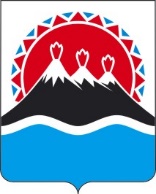 П О С Т А Н О В Л Е Н И ЕГУБЕРНАТОРА КАМЧАТСКОГО КРАЯг. Петропавловск-КамчатскийПОСТАНОВЛЯЮ:1. Внести в часть 12 приложения к постановлению Губернатора Камчатского края от 10.02.2020 № 19 «О комиссии по предупреждению и ликвидации чрезвычайных ситуаций и обеспечению пожарной безопасности Камчатского края» изменение, изложив ее в следующей редакции:«12. Решения Комиссии принимаются простым большинством голосов присутствующих на заседании членов Комиссии. В случае равенства голосов, решающим является голос председателя Комиссии. Решения Комиссии оформляются протоколами в соответствии с типовой инструкцией по делопроизводству в исполнительных органах государственной власти Камчатского края, утвержденной распоряжением Правительства Камчатского края от 12.11.2018 № 460-РП.При необходимости принятия решения по вопросам, не терпящим отлагательства, могут приниматься заочные решения путем согласования проекта протокола с членами Комиссии с использованием телефонных и иных систем связи.Контроль за исполнением решений Комиссии осуществляется Министерством по чрезвычайным ситуациям Камчатского края.».2. Настоящее постановление вступает в силу после дня его официального опубликования.[Дата регистрации]№[Номер документа]О внесении изменения в приложение к постановлению Губернатора Камчатского края от 10.02.2020 № 19 «О комиссии по предупреждению и ликвидации чрезвычайных ситуаций и обеспечению пожарной безопасности Камчатского края»[горизонтальный штамп подписи 1]В.В. Солодов